Rys. nr 5 Biurko  kolor olcha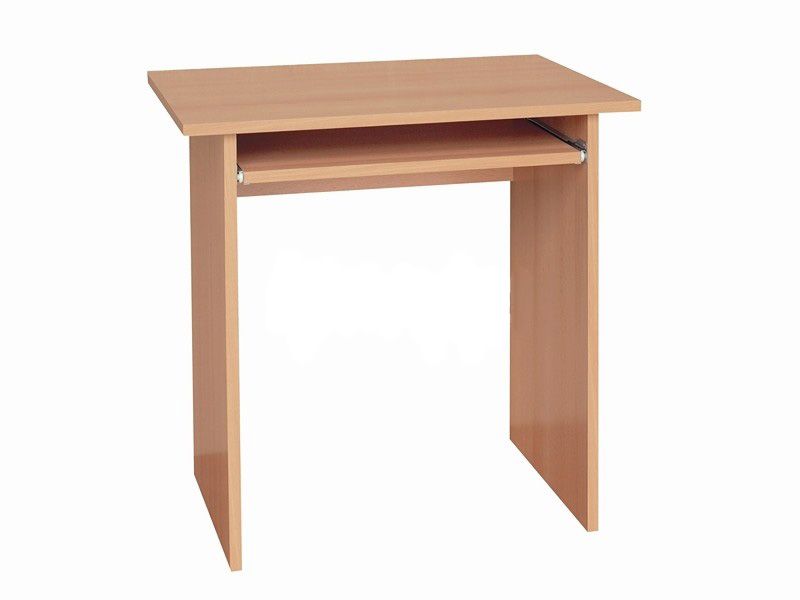 WymiarySzerokość – 750 mmGłębokość – 550 mmWysokość – 730 mmBiurko wykonane z płyty wiórowej dwustronnie laminowanej o grubości 18 mm, zabezpieczone obrzeżem PCV, z szufladą na klawiaturę na prowadnicach rolkowych.